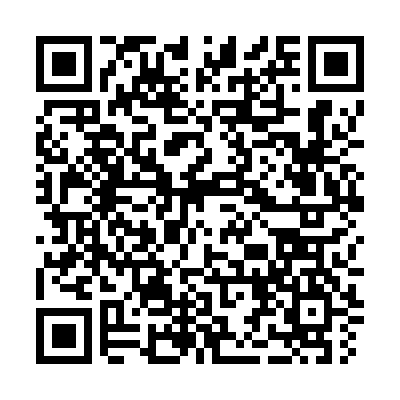 Портал рейтинговой оценки качества оказания услуг и административных процедур организациями Республики Беларусь предоставляет доступный способ для граждан высказать свое мнение о качестве обслуживания населения государственными организациями, что способствует повышению качества оказания государственных услуг. Формирующийся на основе этих оценок рейтинг государственных организаций создает дополнительный стимул для улучшения качества работы с населением и способствует развитию открытого диалога правительства и населения. Представители организаций имеют возможность рассматривать и анализировать все анкеты пользователей, оценивших работу их организации, а также использовать полученные результаты в работе в целях повышения качества своей деятельности. Чтобы пользователь мог оставить свою оценку о качестве работы государственных организаций Республики Беларусь нужна регистрация. Без регистрации Вы можете просмотреть сформированный рейтинг организаций, любую графическую информацию в разделе «Инфографика» портала или принять участие в размещенных на портале опросах.